 	В соответствии со статьей 182 Уголовно-исполнительного кодекса Российской Федерации администрация Мариинско-Посадского муниципального округа Чувашской Республики  п о с т а н о в л я е т:Создать наблюдательную комиссию содействия работе учреждений, исполняющих уголовные наказания, и социальной помощи лицам, отбывшим наказание при администрации Мариинско-Посадского муниципального округа Чувашской Республики.Утвердить Положение наблюдательной комиссии содействия работе учреждений, исполняющих уголовные наказания, и социальной помощи лицам, отбывшим наказание при администрации Мариинско-Посадского муниципального округа Чувашской Республики согласно Приложению №1 к настоящему постановлению.Утвердить Состав наблюдательной комиссии содействия работе учреждений, исполняющих уголовные наказания, и социальной помощи лицам, отбывшим наказание при администрации Мариинско-Посадского муниципального округа Чувашской Республики по должностям согласно Приложению №2 к настоящему постановлению.Признать утратившими силу:Постановление администрации Мариинско-Посадского района Чувашской Республики от 01.06.2022г. №408 «Об утверждении Положения районной наблюдательной комиссии содействия работе учреждений, исполняющих уголовные наказания, и социальной помощи лицам, отбывшим наказание»;  Постановление администрации Мариинско-Посадского района Чувашской Республики от 01.06.2022г. №407 «О внесении изменений в постановление от 18.01.2021 №19 «Об утверждении состава комиссий при администрации Мариинско-Посадского района Чувашской Республики».Настоящее постановление вступает в силу после его официального опубликования (обнародования) в периодическом печатном издании «Посадский вестник» и подлежит размещению на официальном сайте Мариинско-Посадского муниципального округа в информационно-телекоммуникационной сети «Интернет».Глава Мариинско-Посадского муниципального округа                                                                                     В.В. ПетровПриложение №1 к постановлению № 251 от «13» марта 2023г.Положениенаблюдательной комиссии содействия работе учреждений, исполняющих уголовные наказания, и социальной помощи лицам, отбывшим наказаниепри администрации Мариинско-Посадского муниципального округа Чувашской РеспубликиОбщие положенияНастоящее Положение имеет целью регламентацию основных направлений, принципов и форм деятельности наблюдательной комиссии содействия работе учреждений, исполняющих уголовные наказания, и социальной помощи лицам, отбывшим наказание при администрации Мариинско-Посадского муниципального округа Чувашской Республики (далее - Комиссия).Деятельность Комиссии основывается на принципах законности, демократизма, равенства граждан перед законом.Основной целью деятельности Комиссии является создание условий для приостановления роста рецидивной преступности со стороны граждан, освободившихся из мест лишения свободы и ориентирована на оказание помощи в социальной адаптации вышеуказанным лицам, оказание содействия в трудоустройстве, получении профессионального образования, медицинской, психологической помощи. Комиссия организует изучение, сбор, обобщение информации по лицам, освободившимся из мест лишения свободы и принятие конкретных мер по оказанию им помощи. Контролирует проведение индивидуальной профилактической работы органами и учреждениями системы профилактики безнадзорности и правонарушений с той категорией лиц, которая после освобождения находится в социально опасном положении и нуждается в реабилитации. Решения комиссии носят рекомендательный характер.Комиссия в своей деятельности руководствуется Конституцией Российской Федерации, Конституцией Чувашской Республики, законодательными актами Российской Федерации и Чувашской Республики, постановлениями администрации Мариинско-Посадского муниципального округа.Задачи комиссии.Укрепление законности и правопорядка, формирование действенной системы профилактики правонарушений.Оказание помощи лицам, освободившимся из мест лишения свободы и оказавшимся в трудной жизненной ситуации.Развитие реабилитационной системы, способствующей трудоустройству лиц, освободившихся из мест лишения свободы, решение проблем временного жилищного устройства.Для реализации задач Комиссия:а) участвует в разработке проектов правовых актов органов местного самоуправления Мариинско-Посадского муниципального округа и рассмотрении документов, касающихся социальной поддержки лиц, освободившихся из мест лишения свободы;б) запрашивает в установленном порядке у органов государственной власти и органов местного самоуправления Мариинско-Посадского муниципального округа необходимые материалы и информацию по вопросам, относящимся к ее компетенции;в) привлекает при необходимости специалистов органов государственной власти и органов местного самоуправления Мариинско-Посадского муниципального округа, других организаций для решения вопросов, относящихся к компетенции комиссии.Порядок образования КомиссииПерсональный состав комиссии утверждается постановлением администрации Мариинско-Посадского муниципального округа. В состав комиссии могут входить муниципальные служащие администрации Мариинско-Посадского муниципального округа, депутаты Собрания депутатов Мариинско-Посадского муниципального округа, представители государственных и общественных органов, трудовых коллективов, отдельные граждане, которые в силу своей профессиональной деятельности могут оказать положительное влияние на осужденных из числа опытных воспитателей, учителей, врачей, юристов, офицеров запаса и других лиц, выразивших согласие принять участие в работе комиссии. В состав комиссии могут входить представители общественных организаций, в учредительных документах которых предусматривается обеспечение соблюдения прав, свобод и законных интересов лиц, освободившихся из мест лишения свободы.Комиссия действует в составе председателя (заместителя главы администрации), заместителя председателя, секретаря и членов комиссии.В период отсутствия председателя комиссии его обязанности исполняет заместитель председателя комиссии.В состав комиссии не могут входить лица, имеющие не снятую или не погашенную в установленном законом порядке судимость.Организация работы комиссииПредседатель комиссии осуществляет общее руководство работой комиссии, распределяет обязанности между членами комиссии, несет персональную ответственность за выполнение возложенных на комиссию задач.Председатель комиссии обеспечивает созыв заседаний комиссии, определяет круг вопросов, подлежащих рассмотрению на очередном заседании, готовит для рассмотрения планы работы и отчеты о деятельности комиссии. В период между заседаниями дает поручения членам комиссии и проверяет их исполнение.Заседания комиссии считаются правомочными, если на них присутствует более половины ее членов. Решения комиссии принимаются большинством голосов присутствующих на заседании членов комиссии путем открытого голосования. В случае равенства голосов решающим является голос председателя комиссии.Комиссия проводит заседания по мере необходимости, но не реже одного раза в год.По результатам заседания комиссии составляется протокол, подписываемый председателем (в случае его отсутствия - заместителем председателя) и секретарем комиссии.Решения, принимаемые комиссией, доводятся до заинтересованных лиц в виде выписки из протокола заседания комиссии.Организационные формы деятельности комиссииДеятельность Комиссии может осуществляться в следующих формах:- ведение учета граждан, нуждающихся в социальной адаптации;- содействие в жилищном устройстве;- прием предложений, заявлений и жалоб по вопросам трудоустройства лиц, освободившихся из мест лишения свободы;- посещение предприятий и организаций, на которых работают лица, освобожденные из мест лишения свободы, для проверки состояния работы с этими лицами;- проверка обоснованности отказа в приеме на работу лиц, освобожденных из мест лишения свободы;- взаимодействие с общественными объединениями по оказанию содействия гражданам, нуждающимся в социальной адаптации;- осуществление контроля за бытовым устройством лиц, освободившихся из мест лишения свободы;- стимулирование работодателей, осуществляющих прием на работу граждан, имеющих непогашенную судимость за совершение умышленных преступлений, об обеспечении механизма реализации гарантий их длительной занятости, в том числе путем определения квот, установления налоговых льгот.- иные формы.Участие Комиссии в работе по исправлению осужденныхУчастие комиссии в исправлении осужденных может выражаться в следующих формах:- пропаганда законопослушного поведения, здорового образа жизни;- юридическое консультирование;- содействие трудовому воспитанию осужденных;- оказание помощи в получении профессионального образования, в повышении уровня
образования;- оказание психологической помощи;- иное участие.Контроль за работой комиссииКомиссия в своей деятельности подотчетна главе Мариинско-Посадского муниципального округа, который заслушивает отчет о работе комиссии по мере необходимости.Приложение №2 к постановлению № 251 от «13» марта 2023г.Составнаблюдательной комиссии содействия работе учреждений,исполняющих уголовные наказания, и социальной помощи лицам,отбывшим наказание при администрации Мариинско-Посадскогомуниципального округа Чувашской Республики по должностямПредседатель комиссии – заместитель главы администрации Мариинско-Посадского муниципального округа - начальник отдела образования, молодежной политики и спорта;Заместитель председателя комиссии – заведующий сектором мобилизационной подготовки, специальных программ гражданской обороны и чрезвычайных ситуаций;Секретарь комиссии – главный специалист – эксперт отдела правового обеспечения Мариинско-Посадского муниципального округа;Члены комиссии:Заместитель начальника отдела – начальник полиции ОМВД России по Мариинско-Посадскому району (по согласованию);Старший инспектор Чебоксарского межмуниципального филиала Федерального казенного учреждения «Уголовно-исполнительная инспекция Управления Федеральной службы исполнения наказаний по Чувашской Республике – Чувашии» (по согласованию);Начальник казенного учреждения «Центр занятости населения Мариинско-Посадского района» Министерства труда и социальной защиты Чувашской Республики (по согласованию);Начальник отдела социальной защиты населения Мариинско-Посадского района казенного учреждения «Центр предоставления мер социальной поддержки» Минтруда Чувашии  (по согласованию)Ведущий специалист – эксперт отдела правового обеспечения Мариинско-Посадского муниципального округа.Заместитель главы администрацииМариинско-Посадского муниципального округа-начальник отдела образования, молодежной политики и спорта                                                                          С.В. АрсентьеваНачальник отдела правового обеспечения администрации  Мариинско-Посадского муниципального округа                                                                                        О.В. ЦветковаЗаместитель  начальника отдела организационно - контрольной работы администрации                                       Мариинско-Посадского муниципального округа                                               Е.Г. КондратьеваЧăваш РеспубликинСĕнтĕрвăрри муниципаллă округĕн администрацийĕЙ Ы Ш Ă Н У        №Сĕнтĕрвăрри хули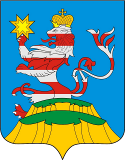 Чувашская РеспубликаАдминистрацияМариинско-Посадскогомуниципального округа П О С Т А Н О В Л Е Н И Е   13.03.2023г. № 251г. Мариинский ПосадО создании наблюдательной комиссии содействия работе учреждений, исполняющих уголовные наказания, и социальной помощи лицам, отбывшим наказание при администрации Мариинско-Посадского муниципального округа Чувашской РеспубликиО создании наблюдательной комиссии содействия работе учреждений, исполняющих уголовные наказания, и социальной помощи лицам, отбывшим наказание при администрации Мариинско-Посадского муниципального округа Чувашской Республики